บันทึกข้อความ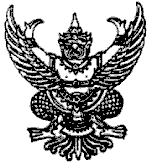 ส่วนราชการ.........................................................................................................................................................ที่  ....................................................................................... วันที่ .......................................................................เรื่อง  ขอแต่งตั้งคณะกรรมการกำหนดราคากลาง รายการก่อสร้าง........................................................................................                              เรียน	ผู้ว่าราชการจังหวัดนราธิวาส		1. เรื่องเดิม 		ตามที่ จังหวัดนราธิวาส ได้จัดสรรงบประมาณรายจ่ายประจำปีงบประมาณ พ.ศ.2562โครงการแก้ไขและบรรเทาปัญหาความเดือดร้อนของประชาชนในพื้นที่อันเนื่องมาจากปัญหาภัยแล้งและอุทกภัยในจังหวัด รายการก่อสร้าง...............วงเงิน............... (…………) เพื่อให้..... (ระบุชื่อหน่วยงาน) ดำเนินการจัดหาผู้รับจ้างตามระเบียบกระทรวงการคลัง ว่าด้วยการจัดซื้อจัดจ้างและการบริหารพัสดุภาครัฐ พ.ศ.2560 และพระราชบัญญัติการจัดซื้อจัดจ้างและการบริหารพัสดุภาครัฐ พ.ศ.2560 ให้ทันตามแผนงานที่กำหนด นั้น	2. ข้อเท็จจริง  2.1 คณะกรรมการจัดทำรูปแบบรายการงานก่อสร้าง...........................ได้ทำจัดรูปแบบรายการ เรียบร้อยแล้ว2.2 ตามระเบียบกระทรวงการคลัง ว่าด้วยการจัดซื้อจัดจ้างและการบริหารพัสดุภาครัฐ         พ.ศ.2560 กำหนดให้มีคณะกรรมการกำหนดราคากลางเพื่อทำหน้าที่ในการคำนวณราคากลางที่จะทำการก่อสร้างทุกงานของทางราชการ3. ข้อพิจารณา เพื่อให้เป็นไปตามประกาศคณะกรรมการราคากลางและขึ้นทะเบียนผู้ประกอบการ ลงวันที่19 ตุลาคม 2560 เรื่อง หลักเกณฑ์และวิธีการกำหนดราคากลางงานก่อสร้างและหนังสือกรมบัญชีกลาง ด่วนที่สุด ที่ กค 0405.3/ว 453 ลงวันที่ 3 ตุลาคม 2561 เรื่อง แนวทางการประกาศรายละเอียดข้อมูลราคากลางและการคำนวณราคากลางเกี่ยวกับการจัดซื้อจัดจ้างของหน่วยงานของรัฐ จึงขอแต่งตั้งรายชื่อต่อไปนี้เป็นคณะกรรมการกำหนดราคากลาง ประกอบด้วย1.นาย........................     ตำแหน่ง...................... ประธานกรรมการสังกัด.............................2.นาย.........................    ตำแหน่ง.....................  กรรมการสังกัด.............................3.นาย.........................    ตำแหน่ง.....................  กรรมการสังกัด.............................4. ข้อเสนอ		จึงเรียนมาเพื่อโปรดพิจารณา หากเห็นชอบโปรดลงนามในคำสั่งแต่งตั้งคณะกรรมการกำหนดราคากลาง รายการก่อสร้าง..................................วงเงิน............... (…………) ที่แนบเสนอมานี้(ลงชื่อ)……………………………….       (.......................................)    	      เจ้าหน้าที่ลงชื่อ)………………………………….       (.......................................)              หัวหน้าเจ้าหน้าที่-2-เรียน ผู้ว่าราชการจังหวัดนราธิวาส      เพื่อโปรดพิจารณา หากเห็นชอบโปรดลงนามในคำสั่งแต่งตั้งคณะกรรมการกำหนดราคากลาง ที่แนบเสนอมานี้(ลงชื่อ)……………………………….        (.......................................)    หัวหน้าส่วนราชการ/นายอำเภอ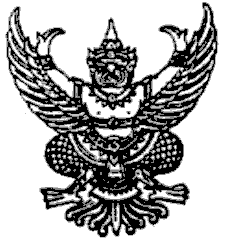 คำสั่งจังหวัดนราธิวาสที่ .........../2562เรื่อง แต่งตั้งคณะกรรมการกำหนดราคากลาง                                          ..................................................................ด้วยจังหวัดนราธิวาส โดย..... (ระบุชื่อหน่วยงาน) มีความประสงค์ จ้างก่อสร้าง                                  รายการ................................................และเพื่อให้ไปเป็นไปตามประกาศคณะกรรมการราคากลางและขึ้นทะเบียนผู้ประกอบการ เรื่อง หลักเกณฑ์และวิธีการคำนวณราคากลางงานก่อสร้างจึงขอแต่งตั้งรายชื่อต่อไปนี้เป็น คณะกรรมการกำหนดราคากลาง ประกอบด้วย1.นาย........................     ตำแหน่ง...................... ประธานกรรมการสังกัด.............................2.นาย.........................    ตำแหน่ง.....................  กรรมการสังกัด.............................3.นาย.........................    ตำแหน่ง.....................  กรรมการสังกัด.............................อำนาจและหน้าที่กำหนดราคากลางที่จะจัดจ้างในครั้งนี้และดำเนินการให้แล้วเสร็จภายใน....... วันทำการ นับถัดจากวันรับทราบคำสั่งแล้วรายงานให้ผู้แต่งตั้งทราบทั้งนี้ ตั้งแต่บัดนี้เป็นต้นไปสั่ง ณ วันที่ .....................................................                   ลงชื่อ)……………………………….     		      (.......................................)   หัวหน้าหน่วยงานของรัฐ/ผู้รับมอบอำนาจ